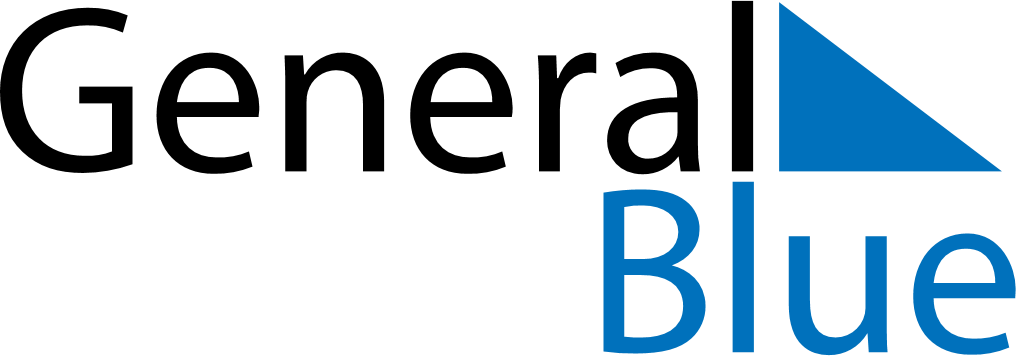 February 2028February 2028February 2028BangladeshBangladeshSUNMONTUEWEDTHUFRISAT1234567891011121314151617181920212223242526Language Martyrs’ DayEnd of Ramadan (Eid al-Fitr)272829